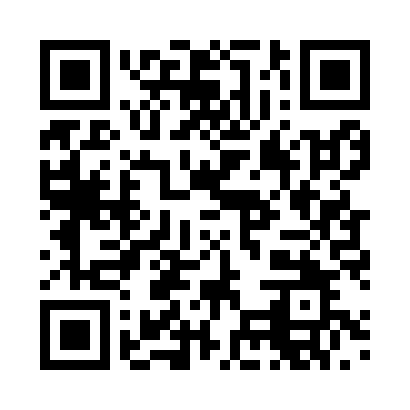 Prayer times for Balde, GermanyWed 1 May 2024 - Fri 31 May 2024High Latitude Method: Angle Based RulePrayer Calculation Method: Muslim World LeagueAsar Calculation Method: ShafiPrayer times provided by https://www.salahtimes.comDateDayFajrSunriseDhuhrAsrMaghribIsha1Wed3:335:591:245:268:4911:052Thu3:305:581:245:278:5111:083Fri3:265:561:245:278:5211:114Sat3:235:541:235:288:5411:145Sun3:195:521:235:298:5511:176Mon3:165:501:235:298:5711:207Tue3:125:491:235:308:5811:238Wed3:095:471:235:319:0011:269Thu3:085:451:235:319:0211:2910Fri3:085:441:235:329:0311:3111Sat3:075:421:235:329:0511:3112Sun3:065:411:235:339:0611:3213Mon3:065:391:235:349:0811:3314Tue3:055:381:235:349:0911:3315Wed3:055:361:235:359:1111:3416Thu3:045:351:235:359:1211:3417Fri3:035:331:235:369:1311:3518Sat3:035:321:235:369:1511:3619Sun3:025:311:235:379:1611:3620Mon3:025:301:235:389:1811:3721Tue3:025:281:235:389:1911:3822Wed3:015:271:235:399:2011:3823Thu3:015:261:235:399:2211:3924Fri3:005:251:245:409:2311:3925Sat3:005:241:245:409:2411:4026Sun3:005:231:245:419:2511:4127Mon2:595:221:245:419:2711:4128Tue2:595:211:245:429:2811:4229Wed2:595:201:245:429:2911:4230Thu2:585:191:245:439:3011:4331Fri2:585:181:245:439:3111:43